 Памятка для родителей по правовому воспитанию ребенка
          Ребенок будет уважать права других людей, если его права будут уважаться, если он сам будет составлять правила поведения и нести за них ответственность. 

Когда нарушаются права ребенка? 
 Когда нет безопасности для его жизни и здоровья 
 Когда его потребности игнорируются. 
 Когда по отношению к ребенку наблюдаются случаи насилия или унижения. 
 Когда нарушается неприкосновенность ребенка. 
 Когда ребенка изолируют. 
 Когда ребенка запугивают. 
 Когда она не имеет права голоса в процессе принятия важного для семьи решения. 
 Когда она не может свободно выражать свои мысли и чувства. 
 Когда ее личные вещи не являются неприкосновенными. 
 Когда ее используют в конфликтных ситуациях с родственниками. 
 Когда ребенок становится свидетелем унижения достоинства других людей. 

2. Как реагирует ребенок на нарушение его прав? 

 Ему становится трудно общаться со сверстниками и взрослыми (он грубит, паясничает,  замыкается в себе и т.д.) 
 Его беспокоит личная безопасность и любовь к нему. 
 Он часто бывает в плохом настроении. 

 Где я можно узнать о правах своих детей? К кому обратиться? 
 Социальный педагог 
  Декларация прав ребенка, принятая Генеральной Ассамблеей ООН 1959года. 
 Конвенция о правах ребенка принята Генеральной Ассамблеей ООН 20.02.1989 года. 

 Что родители могут сделать для своего ребенка? 

1. Никогда не занимайтесь "воспитательной работой" в плохом настроении. 
2. Четко определите, что вы хотите от ребенка (и объясните это ему), а также узнайте, что он думает по этому поводу. 
3. Предоставьте ребенку самостоятельность, не контролируйте каждый его шаг. 
4. Не подсказывайте готового решения, а показывайте возможные пути к нему и рассматривайте с ребенком его правильные и неправильные, целесообразные и нецелесообразные шаги к цели. 
5. Не пропустите момента, когда достигнуты первые успехи. Отметьте их. 
6. Укажите ребенку на допущенную ошибку, чтобы он осмыслил ее. 
7. Оценивайте поступок, а не личность. Помните: сущность человека и его отдельные поступки - не одно и то же. 
8. Дайте ребенку почувствовать (улыбнитесь, прикоснитесь), что сочувствуете ему, верите в него, несмотря на ошибку. 

Не жалейте время на детей, 
Разглядите взрослых в них людей, 
Перестаньте ссориться и злиться, 
Попытайтесь с ними подружиться. 
Постарайтесь их не упрекать, 
Вовремя послушать и понять, 
Обогрейте их своим теплом, 
Крепостью для них пусть станет дом. 
Вместе с ними пробуйте, ищите, 
Обо всем на свете говорите, 
И всегда незримо направляйте. 
И во всех делах им помогайте. 
Научитесь детям доверять – 
Каждый шаг не нужно проверять, 
Мненье и совет их уважайте, 
Дети – мудрецы, не забывайте 
И всегда надейтесь на детей, 
И любите их душою всей 
Так, как невозможно описать. 
Вам тогда детей не потерять!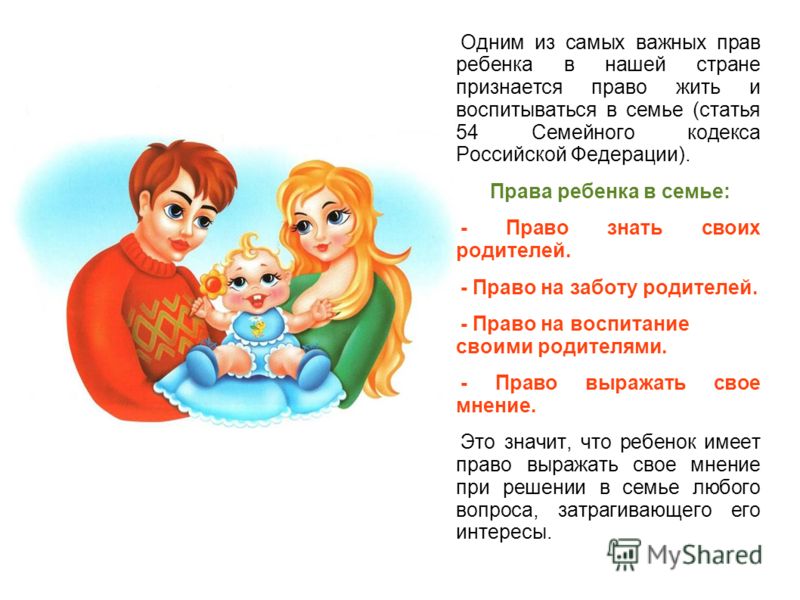 